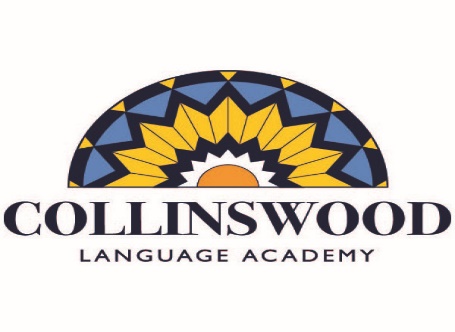 2018-2019Lista de útiles para segundo gradoObtenga una tarjeta para la biblioteca pública.¡Se agradece su apoyo!CantidadMateriales obligatorios4 de color negro y blancoCuadernos de composición renglón ancho1Cuaderno de composición de cuadros7Carpetas de plástico con bolsillos y broches1 caja de 24Lápices de colores 1Regla1Cartuchera para los lápices (no cajas)48Lápices #2 (No lápices mecánicos)1 parAuriculares (Para el uso en la escuela. Ponerlo en una bolsa Ziploc con el nombre de su hijo.)Grandemente apreciado1Tijeras para niños1 cajaMarcadores1 de cada unoBorradores  y sacapuntas, marca Staedtler1 envaseToallas húmedas1 caja Pañuelos KleenexLista de deseos1 caja de 2.5 galonesBolsas de plástico, marca Hefty 1 caja, tamaño sandwich Bolsas de plástico, marca Ziploc